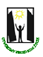 	                                                           Polskie Stowarzyszenie na rzecz Osób                 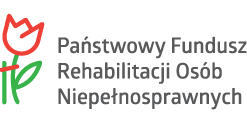 	                                                                                  z Niepełnosprawnością Intelektualną 	                                                                                  Koło w Gryfinie                                                                                                                          Ul. Szczecińska33                                                                                                                        74-100 GryfinoOŚWIADCZENIE UCZESTNIKA PROJEKTU O PRZETWARZANIU DANYCH OSOBOWYCH.................................................................................. ( imię i nazwisko)W związku z przystąpieniem do projektu pn.” Bądź aktywny, sprawny i zdrowy” (zwanym dalej „Projektem”) wyrażam zgodę na przetwarzanie moich danych osobowych  ( uczestnik / pracownik projektu) oraz szczególnych kategorii danych osobowych zawartych w dokumentach rekrutacyjnych, zgodnie z art. 6 ust. 1 lit. a, c Rozporządzenia Parlamentu Europejskiego i Rady (UE) 2016/679 z dnia 27.04.2016 r. w sprawie ochrony osób fizycznych w związku z przetwarzaniem danych osobowych i w sprawie swobodnego przepływu takich danych oraz uchylenia dyrektywy 95/46/WE oraz przyjmuję do wiadomości, iż:Administratorem danych osobowych jest Polskie Stowarzyszenie na rzecz Osób z Niepełnosprawnością Intelektualną Koło w Gryfinie ul. Szczecińska 33 74-100 Gryfino adres e- mail zk.gryfino@psouu.org.plAdministrator powołał Inspektora ochrony danych w osobie Aleksandra Kamola, której dane kontaktowe to:-numer telefonu: 91 415 2014Dane osobowe przekazywane będą do Państwowego Funduszu Rehabilitacji Osób Niepełnosprawnych zwanego dalej „PFRON” w zakresie realizacji celu, o którym mowa w punkcie 4. Przetwarzanie danych osobowych odbywa się w celu realizacji Projektu  dofinansowanego ze środków Państwowego Funduszu Rehabilitacji Osób Niepełnosprawnych. Dane osobowe zostaną przekazane do PFRON w celu monitorowania i kontroli prawidłowości realizacji projektu przez Polskie Stowarzyszenie na rzecz Osób z Niepełnosprawnością Intelektualną Koło w Gryfinie oraz do celów sprawozdawczych i ewaluacyjnych realizowanych przez PFRON;Osoba, której dane osobowe są przetwarzane ma prawo w dowolnym momencie wycofać zgodę na przetwarzanie swoich danych osobowych. Wycofanie zgody nie wpływa na zgodność z prawem przetwarzania, którego dokonano na podstawie zgody przed jej wycofaniem. Wycofanie zgody jest możliwe poprzez złożenie do siedziby Administratora pisemnego wniosku o wycofanie zgody na przetwarzanie danych osobowych.  Dane będą przechowywane przez okres niezbędny do przyznania i rozliczenia dofinansowania oraz przez okres niezbędny do przestrzegania obowiązujących przepisów prawa i regulacji. Osoba ,której dane osobowe są przetwarzane, ma prawo żądać od administratora dostępu do swoich danych osobowych, ich sprostowania, usunięcia lub ograniczenia przetwarzaniaOsoba, której dane osobowe są przetwarzane, ma prawo do wniesienia sprzeciwu wobec przetwarzania swoich danych osobowych, a także prawo do przenoszenia swoich danych osobowych.Osoba, której dane osobowe są przetwarzane, ma prawo wniesienia skargi do organu nadzorczego.Podanie danych osobowych jest dobrowolne. Konsekwencją niepodania danych osobowych lub wycofania zgody na ich przetwarzanie jest brak możliwości udziału w projekcie. W przypadku przetwarzania danych osobowych przez PFRON spełnione są przesłanki wynikające z art. 6 ust.1 lit. b,c i e RODO oraz art. 9 ust. 2 lit. B, c, g RODO –dlatego nie jest konieczne uzyskanie przez PFRON (jako administratora danych osobowych) zgody na przetwarzanie danych osobowych od Uczestników projektu. PFRON przetwarza dane osobowe ww. osób w celu monitorowania i kontroli prawidłowości realizacji projektu przez Zleceniobiorcę oraz dla celów sprawozdawczych i ewaluacyjnych;8) Dane osobowe będą przechowywane przez okres 5 lat.…………………………………………..	……                    …………………………………………………………..Data, miejscowość                                                      czytelny podpis składającego Oświadczenie